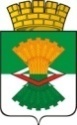 ДУМА   МАХНЁВСКОГО МУНИЦИПАЛЬНОГО ОБРАЗОВАНИЯтретьего созываРЕШЕНИЕ  от 09 июня   2020 года                  п.г.т. Махнёво                                   № 497 О рассмотрении Представления Алапаевского городского прокурора об устранении нарушения законодательства о противодействии коррупции от 24.01.2020 № 1403-ж-19 и применении мер ответственности в отношении  депутата  Думы Махнёвского  муниципального образования   Куртина Алексея Юрьевича              В соответствии с пунктом 7.3-1  статьи 40 Федерального закона от 06.10.2003 № 131-ФЗ   «Об общих принципах организации местного самоуправления в Российской Федерации»,   статьи 13.1 Федерального закона «О противодействии коррупции» от 25.12.2008 № 273-ФЗ, Законом Свердловской области от 20.02.2009 г. № 2-ОЗ «О противодействии коррупции в Свердловской области», руководствуясь  решением Думы Махнёвского муниципального образования от 11.03.2020    №  485  «Об утверждении Порядка принятия решения о применении к депутату Думы Махнёвского муниципального образования,   Главе Махнёвского муниципального образования мер ответственности, указанных в пункте  7.3-1  статьи 40 Федерального закона от 06.10.2003 № 131-ФЗ», при участии Алапаевского городского прокурора  РЕШИЛА:       1. Представление Алапаевского городского прокурора   от 24.01.2020 № 1403-ж-19 об устранении нарушений  законодательства о противодействии коррупции в отношении депутата Думы Махнёвского муниципального образования Куртина Алексея Юрьевича  признать обоснованным.      2. Признать, что   искажение  представленных    сведений о доходах, расходах, об имуществе и обязательствах имущественного характера, а также сведений о доходах, расходах, об имуществе и обязательствах имущественного характера своих супруги (супруга) и несовершеннолетних детей за 2018 год является несущественным  и применить к депутату Думы Махнёвского муниципального образования от одномандатного избирательного округа № 10 Куртину Алексею Юрьевичу  меру ответственности   предупреждение на основании пункта 7.3-1 статьи 40 Федерального закона от 06.10.2003 № 131-ФЗ   «Об общих принципах организации местного самоуправления в Российской Федерации».      3. Настоящее Решение вступает в законную силу со дня его принятия.      4. Настоящее Решение опубликовать в газете «Алапаевская искра» и разместить на сайте Махнёвского муниципального образования в сети «Интернет».       5. Копию настоящего Решения направить Губернатору Свердловской области,  в Алапаевскую городскую прокуратуру в течение пяти рабочих дней.Председатель Думы  муниципального образования                                                       И.М.Авдеев Глава муниципального образования                                            А.В.Лызлов